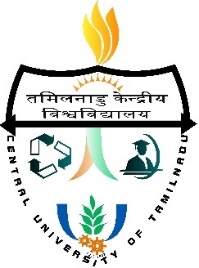 Application form for promotion under Career Advancement Scheme (CAS) for Assistant Librarian / Deputy Librarian of Central University of Tamil Nadu (As per UGC Regulations 2018)For Promotion:Assistant Librarian (Academic Level 10) to Assistant Librarian (Senior Scale / Academic Level 11)Assistant Librarian (senior Scale / Academic Level 11) to Assistant Librarian (Selection Grade / Academic Level 12)	Assistant Librarian (Selection Grade / Academic Level 12) to Deputy Librarian (Academic Level 13)Deputy Librarian (Academic Level 13A) to Deputy Librarian (Academic Level 14)Application for Promotion from Level …………… to Level ……………Name			: ………………………………………………..Centre			: ………………………………………………..	Notification Reference No: ………………………………………… Date: ………………………………NOTE: The research scores claimed by the applicant must be based on objectively verifiable criteria, and supported with documentary evidence. Research scores that cannot be verified will not be considered. PLEASE READ THE INSTRUCTIONS FOR EACH CATEGORY CAREFULLY, AND FOLLOW THEM.GENERAL INFORMATION AND ACADEMIC BACKGROUND21. Academic Qualification (Graduation onwards):22. Record of academic service (including Post-doctoral position in relevant field) prior to joining Central University of Tamil Nadu (Please attach relevant certificates of service experience)23. Record of service in Central University of Tamil Nadu from date of joining:24. Teaching Experience, if any (in years):25. Research Experience (excluding M. Phil. / Ph. D. duration):       i. Total number of years			: ……………………………….              					: Period: From ………….. To ………….a)  Years spent in M. Phil.			: ………………………………………………………..b)  Years spent in Ph. D.			: ………………………………………………………..c) Post-Doctoral Research Experience as research scientist, research associate etc. (in years):       ii. (a) Total No. of paper published	:	i. International Journals	: …………………..						            ii. National Journals	  	: …………………..						           iii. State level Journals		: …………………..										    Total: …………………..										(Full paper only)	iv. Total number of Conferences / Seminars / Workshops attended and paper presented:26. Awards / Prizes / Honours / Recognitions:	1. 	2. 	3. 27. Fields of specialization in the Subject / Discipline:	a). b).28. Orientation / Refresher Course attended (Only UGC Recognized): (Attach certificates)29. Any other Training Program / Summer School / Workshops / QIP / FIP / FDP, etc. attended: (Attach certificates)30. Training / Seminar / Workshop / Course on automation and digitalization / analytical tool development (during assessment period): (Attach certificates)31. Your vision for the Library:32. Your contribution to the Library and University:33. Any other relevant information:PART-B(As per UGC Regulations 2018, Appendix II, Table 4: Assessment Criteria and Methodology for Librarian cadres)A:	ACTIVITIES** Should be claimed by the applicant with supporting documentsGood – 1 National level seminar / workshop + 1 State / Institution level workshop / SeminarSatisfactory - 1 National level seminar / workshop or 1 State level seminar / workshop + 1 Institution level seminar / workshop or 4 Institution level seminar / workshopUnsatisfactory – Not falling in above two categories* Should be claimed by the applicant with supporting documents.CATEGORY-III: RESEARCH AND ACADEMIC CONTRIBUTIONS(Since the self-assessment score is based on verifiable records, all necessary evidences must be provided at the time of scrutiny)III A) RESEARCH PAPERS PUBLISHED:(a) Refereed Journals as notified by UGC#(b) Other peer reviewed JournalsIII B) PUBLICATIONS OTHER THAN JOURNAL ARTICLES (BOOKS, CHAPTERS IN BOOKS)(a) Text / Reference, Subject Books published by International Publishers, with ISBN / ISSN number (b)  Subject Books, published by National level publishers, with ISBN / ISSN number or State / Central Govt. (c)  Subject Books, published by other local publishers, with ISBN / ISSN number(d)  Chapters in Books, published by National and International level publishers, with ISBN / ISSN number.III C) RESEARCH PROJECTS: III (D) RESEARCH GUIDANCE: III (E) FELLOWSHIPS, AWARDS AND INVITED LECTURES DELIVERED IN CONFERENCES / SEMINARSInvited Lectures / paper presented in Conferences / Seminars: III (F) DEVELOPMENT OF E-LEARNING DELIVERY PROCESS/MATERIAL (INCLUDING MOOCS COURSES WITH E-CERTIFICATION)According to the applicable Regulations the applicant is eligible / not-eligible in                                                   category II and II+III---DeclarationI, __________________________________________ hereby solemnly certify that the information provided in this application form is true and correct to the best of my knowledge and belief. Place:					Signature of the applicant ____________________Date:					DesignationForwarded through proper channel: Minimum API requirements for the promotion of Library Staff under CAS in university departmentsNote: The eligibility conditions for CAS promotion for different academic levels refer page no. 84-85 of UGC notification dated 18th July 2018Date of Appointment: ……………………………………….      Date of Confirmation: …………….………………..….Period of Assessment for Promotion                            : From................................... To……..…………………. Date of appearing before the last selection committee (if appeared): ……………………………………..……Total Academic / Research Scores as per Appendix II, Table 4 (UGC Regulation 2018): …………..…….1Name (in Block Letter):2Category:3Father’s Name (in Block Letter):4Mother’s Name (in Block Letter):5Date of Birth and Age:6Gender:7Nationality:8Category (SC / ST/ OBC / General):9Current Designation:10Current Pay Scale & Grade Pay:11Date of Confirmation of Present Post:12Date of Initial Appointment and Stage with Pay Scale at CUTN:13Position, Stage and Grade Pay applied for:14Date of Last Promotion:15Date of Eligibility for Promotion:16Address for Correspondence (with Pin Code):17Permanent Address (with Pin Code):18Mobile Telephone Number:19Landline Telephone Number (with code):20E-Mail ID:QualificationsCollege / UniversityYear of PassingMarks Obtained / Out of Or CGPA GradeClass with PercentageGraduate Degree (UG)Post-Graduate Degree (PG)M. Phil.Ph. D. / D. Phil.D. Sc. / D. Litt.Other Degrees (if any)InstitutionDesignationNature of appointment (Regular / Fixed term / Temporary / Adhoc / Part-time)Nature of DutiesPay-Scale / Pay band and AGPDurationDurationExperienceExperienceRemarksEncl. No.InstitutionDesignationNature of appointment (Regular / Fixed term / Temporary / Adhoc / Part-time)Nature of DutiesPay-Scale / Pay band and AGPFromToYearMonthRemarksEncl. No.TotalTotalTotalTotalTotalLevelDesignationPay-Scale and AGPDurationDurationExperienceExperienceRemarksEncl. No.LevelDesignationPay-Scale and AGPFrom(dd/mm/yyyy)To(dd/mm/yyyy)YearMonthRemarksEncl. No.TotalTotalTotalPlease clearly specify the period of Leave Without Pay (LWP)Please clearly specify the period of Leave Without Pay (LWP)Please clearly specify the period of Leave Without Pay (LWP)Please clearly specify the period of Leave Without Pay (LWP)Please clearly specify the period of Leave Without Pay (LWP)Please clearly specify the period of Leave Without Pay (LWP)Please clearly specify the period of Leave Without Pay (LWP)Period of M. Phil.Period of M. Phil.Institute / UniversityTitle of the ThesisDate of notification of result conferring the degreeEncl. No.FromToInstitute / UniversityTitle of the ThesisDate of notification of result conferring the degreeEncl. No.Period of Ph.D.Period of Ph.D.Institute / UniversityTitle of the ThesisDate of notification of result conferring the degreeEncl. No.FromToInstitute / UniversityTitle of the ThesisDate of notification of result conferring the degreeEncl. No.	ParticularsAttendedAttended & Paper PresentedInternationalNationalState LevelTotalS. NoParticularsPlaceDurationDurationSponsoring AgencyEncl. No.S. NoParticularsPlaceFromToSponsoring AgencyEncl. No.123S. NoParticularsPlaceDurationDurationSponsoring AgencyEncl. No.S. NoParticularsPlaceFromToSponsoring AgencyEncl. No.123S. NoName of the Course / seminar /  workshop / trainingPlaceDurationDurationSponsoring AgencyEncl. No.S. NoName of the Course / seminar /  workshop / trainingPlaceFromToSponsoring AgencyEncl. No.1231. Regularity of attending libraryWhile attending in the library, the individual is expected to undertake, inter alia, following items of work: Library Resource and Organization and maintenance of books, journals and reportsProvision of Library reader services such as literature retrieval services to researchers and analysis of reportAssistance towards updating institutional website1. Regularity of attending libraryWhile attending in the library, the individual is expected to undertake, inter alia, following items of work: Library Resource and Organization and maintenance of books, journals and reportsProvision of Library reader services such as literature retrieval services to researchers and analysis of reportAssistance towards updating institutional website1. Regularity of attending libraryWhile attending in the library, the individual is expected to undertake, inter alia, following items of work: Library Resource and Organization and maintenance of books, journals and reportsProvision of Library reader services such as literature retrieval services to researchers and analysis of reportAssistance towards updating institutional website1. Regularity of attending libraryWhile attending in the library, the individual is expected to undertake, inter alia, following items of work: Library Resource and Organization and maintenance of books, journals and reportsProvision of Library reader services such as literature retrieval services to researchers and analysis of reportAssistance towards updating institutional website1. Regularity of attending libraryWhile attending in the library, the individual is expected to undertake, inter alia, following items of work: Library Resource and Organization and maintenance of books, journals and reportsProvision of Library reader services such as literature retrieval services to researchers and analysis of reportAssistance towards updating institutional website1. Regularity of attending libraryWhile attending in the library, the individual is expected to undertake, inter alia, following items of work: Library Resource and Organization and maintenance of books, journals and reportsProvision of Library reader services such as literature retrieval services to researchers and analysis of reportAssistance towards updating institutional websiteAcademic yearTotal number of days he / she is expected to attendTotal number of days he / she has attendTotal number of days he / she has attendEncl.*1Year 11Year 11Year 21Year 21Year 31Year 31Year 41Year 41Year 51Year 51Year 61Year 6Total number of days he / she is expected to attend for the assessment period (A)Total number of days he / she is expected to attend for the assessment period (A)Total number of days he / she is expected to attend for the assessment period (A)Total number of days he / she is expected to attend for the assessment period (A)Total number of days he / she has attend for the assessment period (B)Total number of days he / she has attend for the assessment period (B)Total number of days he / she has attend for the assessment period (B)Total number of days he / she has attend for the assessment period (B)Overall Percentage = A/B x100Overall Percentage = A/B x100Overall Percentage = A/B x100Overall Percentage = A/B x100Grading Criteria: 90% and Above – Good ; Below 90% but 80% and above – Satisfactory ; Less than 80% - Not Satisfactory Assessment Period(year wise)2. Conduct of  seminars /  workshops  related  to  library activities or on  specific  books or genre of  booksAssisting Librarian/Deputy Librarian to organize user orientation programmes, Author Workshops / seminar, Product Demonstration, etc.Number of Seminars / workshop conductedClaimed by the CandidateVerified by HOD / DEAN*Encl.No.National level seminar / workshop State level workshop / SeminarInstitution level workshop / SeminarAssessment Period(year wise)Assessment Period(year wise)3. (a) If  library  has a  computerized database  then 3. (a) If  library  has a  computerized database  then 3. (a) If  library  has a  computerized database  then 3. (a) If  library  has a  computerized database  then 3. (a) If  library  has a  computerized database  then Claimed by the CandidateVerified by HOD / DEANRemarks*Encl.No.Physical books and journals in computerized database.Physical books and journals in computerized database.Physical books and journals in computerized database.Physical books and journals in computerized database.Physical books and journals in computerized database.ORORORORORORORORORORORAssessment Period(year wise)Assessment Period(year wise)3. (b) If  library  does not  have  computerized  data  base, then3. (b) If  library  does not  have  computerized  data  base, then3. (b) If  library  does not  have  computerized  data  base, then3. (b) If  library  does not  have  computerized  data  base, then3. (b) If  library  does not  have  computerized  data  base, thenCatalogue database made up to date Catalogue database made up to date Catalogue database made up to date Catalogue database made up to date Catalogue database made up to date For 3 (a) following criteria should be followed:Good – 100% of physical books and journals in computerized database.Satisfactory – At least 99% of physical books and journals in computerized database.Unsatisfactory – Not falling under good or satisfactory.(To be verified in random by the CAS Promotion Committee)ORFor 3 (b) following criteria should be followed:Good – 100% Catalogue database made up to dateSatisfactory- 90% catalogue database made up to dateUnsatisfactory - Catalogue database not upto mark.(To be verified in random by the CAS Promotion Committee)For 3 (a) following criteria should be followed:Good – 100% of physical books and journals in computerized database.Satisfactory – At least 99% of physical books and journals in computerized database.Unsatisfactory – Not falling under good or satisfactory.(To be verified in random by the CAS Promotion Committee)ORFor 3 (b) following criteria should be followed:Good – 100% Catalogue database made up to dateSatisfactory- 90% catalogue database made up to dateUnsatisfactory - Catalogue database not upto mark.(To be verified in random by the CAS Promotion Committee)For 3 (a) following criteria should be followed:Good – 100% of physical books and journals in computerized database.Satisfactory – At least 99% of physical books and journals in computerized database.Unsatisfactory – Not falling under good or satisfactory.(To be verified in random by the CAS Promotion Committee)ORFor 3 (b) following criteria should be followed:Good – 100% Catalogue database made up to dateSatisfactory- 90% catalogue database made up to dateUnsatisfactory - Catalogue database not upto mark.(To be verified in random by the CAS Promotion Committee)For 3 (a) following criteria should be followed:Good – 100% of physical books and journals in computerized database.Satisfactory – At least 99% of physical books and journals in computerized database.Unsatisfactory – Not falling under good or satisfactory.(To be verified in random by the CAS Promotion Committee)ORFor 3 (b) following criteria should be followed:Good – 100% Catalogue database made up to dateSatisfactory- 90% catalogue database made up to dateUnsatisfactory - Catalogue database not upto mark.(To be verified in random by the CAS Promotion Committee)For 3 (a) following criteria should be followed:Good – 100% of physical books and journals in computerized database.Satisfactory – At least 99% of physical books and journals in computerized database.Unsatisfactory – Not falling under good or satisfactory.(To be verified in random by the CAS Promotion Committee)ORFor 3 (b) following criteria should be followed:Good – 100% Catalogue database made up to dateSatisfactory- 90% catalogue database made up to dateUnsatisfactory - Catalogue database not upto mark.(To be verified in random by the CAS Promotion Committee)For 3 (a) following criteria should be followed:Good – 100% of physical books and journals in computerized database.Satisfactory – At least 99% of physical books and journals in computerized database.Unsatisfactory – Not falling under good or satisfactory.(To be verified in random by the CAS Promotion Committee)ORFor 3 (b) following criteria should be followed:Good – 100% Catalogue database made up to dateSatisfactory- 90% catalogue database made up to dateUnsatisfactory - Catalogue database not upto mark.(To be verified in random by the CAS Promotion Committee)For 3 (a) following criteria should be followed:Good – 100% of physical books and journals in computerized database.Satisfactory – At least 99% of physical books and journals in computerized database.Unsatisfactory – Not falling under good or satisfactory.(To be verified in random by the CAS Promotion Committee)ORFor 3 (b) following criteria should be followed:Good – 100% Catalogue database made up to dateSatisfactory- 90% catalogue database made up to dateUnsatisfactory - Catalogue database not upto mark.(To be verified in random by the CAS Promotion Committee)For 3 (a) following criteria should be followed:Good – 100% of physical books and journals in computerized database.Satisfactory – At least 99% of physical books and journals in computerized database.Unsatisfactory – Not falling under good or satisfactory.(To be verified in random by the CAS Promotion Committee)ORFor 3 (b) following criteria should be followed:Good – 100% Catalogue database made up to dateSatisfactory- 90% catalogue database made up to dateUnsatisfactory - Catalogue database not upto mark.(To be verified in random by the CAS Promotion Committee)For 3 (a) following criteria should be followed:Good – 100% of physical books and journals in computerized database.Satisfactory – At least 99% of physical books and journals in computerized database.Unsatisfactory – Not falling under good or satisfactory.(To be verified in random by the CAS Promotion Committee)ORFor 3 (b) following criteria should be followed:Good – 100% Catalogue database made up to dateSatisfactory- 90% catalogue database made up to dateUnsatisfactory - Catalogue database not upto mark.(To be verified in random by the CAS Promotion Committee)For 3 (a) following criteria should be followed:Good – 100% of physical books and journals in computerized database.Satisfactory – At least 99% of physical books and journals in computerized database.Unsatisfactory – Not falling under good or satisfactory.(To be verified in random by the CAS Promotion Committee)ORFor 3 (b) following criteria should be followed:Good – 100% Catalogue database made up to dateSatisfactory- 90% catalogue database made up to dateUnsatisfactory - Catalogue database not upto mark.(To be verified in random by the CAS Promotion Committee)For 3 (a) following criteria should be followed:Good – 100% of physical books and journals in computerized database.Satisfactory – At least 99% of physical books and journals in computerized database.Unsatisfactory – Not falling under good or satisfactory.(To be verified in random by the CAS Promotion Committee)ORFor 3 (b) following criteria should be followed:Good – 100% Catalogue database made up to dateSatisfactory- 90% catalogue database made up to dateUnsatisfactory - Catalogue database not upto mark.(To be verified in random by the CAS Promotion Committee)Academic YearAcademic Year4. Checking  inventory and extent of missing  books (Evidence to be produced)Number of misplaced books identifiedNumber of books weeded outNumber of damaged books identified for repairingNumber of books counted (manual/computerized) for stock verificationNumber of missing books identifiedNumber of theft books identified, if anyMaintenance of Gate Register/Inventory Records, etc.4. Checking  inventory and extent of missing  books (Evidence to be produced)Number of misplaced books identifiedNumber of books weeded outNumber of damaged books identified for repairingNumber of books counted (manual/computerized) for stock verificationNumber of missing books identifiedNumber of theft books identified, if anyMaintenance of Gate Register/Inventory Records, etc.4. Checking  inventory and extent of missing  books (Evidence to be produced)Number of misplaced books identifiedNumber of books weeded outNumber of damaged books identified for repairingNumber of books counted (manual/computerized) for stock verificationNumber of missing books identifiedNumber of theft books identified, if anyMaintenance of Gate Register/Inventory Records, etc.4. Checking  inventory and extent of missing  books (Evidence to be produced)Number of misplaced books identifiedNumber of books weeded outNumber of damaged books identified for repairingNumber of books counted (manual/computerized) for stock verificationNumber of missing books identifiedNumber of theft books identified, if anyMaintenance of Gate Register/Inventory Records, etc.4. Checking  inventory and extent of missing  books (Evidence to be produced)Number of misplaced books identifiedNumber of books weeded outNumber of damaged books identified for repairingNumber of books counted (manual/computerized) for stock verificationNumber of missing books identifiedNumber of theft books identified, if anyMaintenance of Gate Register/Inventory Records, etc.Claimed by the Candidate(Tick one)Verified by HOD / DEAN(Tick one)Remarks*Encl.No.Year 1Year 1Checked inventory and missing book less than 0.5% Checked inventory and missing book less than 0.5% Checked inventory and missing book less than 0.5% Checked inventory and missing book less than 0.5% Checked inventory and missing book less than 0.5% GoodGoodYear 1Year 1Checked inventory and missing book less than 1%Checked inventory and missing book less than 1%Checked inventory and missing book less than 1%Checked inventory and missing book less than 1%Checked inventory and missing book less than 1%Satisfactory Satisfactory Year 1Year 1Did not check inventory Or Checked inventory and missing books 1% or more.Did not check inventory Or Checked inventory and missing books 1% or more.Did not check inventory Or Checked inventory and missing books 1% or more.Did not check inventory Or Checked inventory and missing books 1% or more.Did not check inventory Or Checked inventory and missing books 1% or more.UnsatisfactoryUnsatisfactory Year 2 Year 2Checked inventory and missing book less than 0.5% Checked inventory and missing book less than 0.5% Checked inventory and missing book less than 0.5% Checked inventory and missing book less than 0.5% Checked inventory and missing book less than 0.5% GoodGood Year 2 Year 2Checked inventory and missing book less than 1%Checked inventory and missing book less than 1%Checked inventory and missing book less than 1%Checked inventory and missing book less than 1%Checked inventory and missing book less than 1%Satisfactory Satisfactory  Year 2 Year 2Did not check inventory Or Checked inventory and missing books 1% or more.Did not check inventory Or Checked inventory and missing books 1% or more.Did not check inventory Or Checked inventory and missing books 1% or more.Did not check inventory Or Checked inventory and missing books 1% or more.Did not check inventory Or Checked inventory and missing books 1% or more.UnsatisfactoryUnsatisfactory Year 3 Year 3Checked inventory and missing book less than 0.5% Checked inventory and missing book less than 0.5% Checked inventory and missing book less than 0.5% Checked inventory and missing book less than 0.5% Checked inventory and missing book less than 0.5% GoodGood Year 3 Year 3Checked inventory and missing book less than 1%Checked inventory and missing book less than 1%Checked inventory and missing book less than 1%Checked inventory and missing book less than 1%Checked inventory and missing book less than 1%Satisfactory Satisfactory  Year 3 Year 3Did not check inventory Or Checked inventory and missing books 1% or more.Did not check inventory Or Checked inventory and missing books 1% or more.Did not check inventory Or Checked inventory and missing books 1% or more.Did not check inventory Or Checked inventory and missing books 1% or more.Did not check inventory Or Checked inventory and missing books 1% or more.UnsatisfactoryUnsatisfactory Year 4 Year 4Checked inventory and missing book less than 0.5% Checked inventory and missing book less than 0.5% Checked inventory and missing book less than 0.5% Checked inventory and missing book less than 0.5% Checked inventory and missing book less than 0.5% GoodGood Year 4 Year 4Checked inventory and missing book less than 1%Checked inventory and missing book less than 1%Checked inventory and missing book less than 1%Checked inventory and missing book less than 1%Checked inventory and missing book less than 1%Satisfactory Satisfactory  Year 4 Year 4Did not check inventory Or Checked inventory and missing books 1% or more.Did not check inventory Or Checked inventory and missing books 1% or more.Did not check inventory Or Checked inventory and missing books 1% or more.Did not check inventory Or Checked inventory and missing books 1% or more.Did not check inventory Or Checked inventory and missing books 1% or more.UnsatisfactoryUnsatisfactory Year 5 Year 5Checked inventory and missing book less than 0.5% Checked inventory and missing book less than 0.5% Checked inventory and missing book less than 0.5% Checked inventory and missing book less than 0.5% Checked inventory and missing book less than 0.5% GoodGood Year 5 Year 5Checked inventory and missing book less than 1%Checked inventory and missing book less than 1%Checked inventory and missing book less than 1%Checked inventory and missing book less than 1%Checked inventory and missing book less than 1%Satisfactory Satisfactory  Year 5 Year 5Did not check inventory Or Checked inventory and missing books 1% or more.Did not check inventory Or Checked inventory and missing books 1% or more.Did not check inventory Or Checked inventory and missing books 1% or more.Did not check inventory Or Checked inventory and missing books 1% or more.Did not check inventory Or Checked inventory and missing books 1% or more.UnsatisfactoryUnsatisfactory Year 6 Year 6Checked inventory and missing book less than 0.5% Checked inventory and missing book less than 0.5% Checked inventory and missing book less than 0.5% Checked inventory and missing book less than 0.5% Checked inventory and missing book less than 0.5% GoodGood Year 6 Year 6Checked inventory and missing book less than 1%Checked inventory and missing book less than 1%Checked inventory and missing book less than 1%Checked inventory and missing book less than 1%Checked inventory and missing book less than 1%Satisfactory Satisfactory  Year 6 Year 6Did not check inventory Or Checked inventory and missing books 1% or more.Did not check inventory Or Checked inventory and missing books 1% or more.Did not check inventory Or Checked inventory and missing books 1% or more.Did not check inventory Or Checked inventory and missing books 1% or more.Did not check inventory Or Checked inventory and missing books 1% or more.UnsatisfactoryUnsatisfactoryAcademic YearAcademic Year5. Activity(Evidence to be produced)5. Activity(Evidence to be produced)5. Activity(Evidence to be produced)5. Activity(Evidence to be produced)5. Activity(Evidence to be produced)Claimed by the Candidate(yes / No)Verified by HOD / DEANRemarks*Encl.No. Year 1 Year 1Digitization of books database in institution having no computerized database.Number of books classifiedNumber of books cataloguedNumber of barcode labels generated and affixed in booksNumber of documents digitizedDigitization of books database in institution having no computerized database.Number of books classifiedNumber of books cataloguedNumber of barcode labels generated and affixed in booksNumber of documents digitizedDigitization of books database in institution having no computerized database.Number of books classifiedNumber of books cataloguedNumber of barcode labels generated and affixed in booksNumber of documents digitizedDigitization of books database in institution having no computerized database.Number of books classifiedNumber of books cataloguedNumber of barcode labels generated and affixed in booksNumber of documents digitizedDigitization of books database in institution having no computerized database.Number of books classifiedNumber of books cataloguedNumber of barcode labels generated and affixed in booksNumber of documents digitized Year 1 Year 1Promotion of library network.Contribution to library websiteAny inputs for the updation of library websitePromotion of library network.Contribution to library websiteAny inputs for the updation of library websitePromotion of library network.Contribution to library websiteAny inputs for the updation of library websitePromotion of library network.Contribution to library websiteAny inputs for the updation of library websitePromotion of library network.Contribution to library websiteAny inputs for the updation of library website Year 1 Year 1Systems in place for dissemination of information relating to books and other resources.Number of bibliographies compiledNumber of documents uploaded in the institutional repositoryNumber of journals / databases maintainedNumber of back volumes maintainedNumber of assistance to users in OPAC / Self Check-in / Check-out kioskSystems in place for dissemination of information relating to books and other resources.Number of bibliographies compiledNumber of documents uploaded in the institutional repositoryNumber of journals / databases maintainedNumber of back volumes maintainedNumber of assistance to users in OPAC / Self Check-in / Check-out kioskSystems in place for dissemination of information relating to books and other resources.Number of bibliographies compiledNumber of documents uploaded in the institutional repositoryNumber of journals / databases maintainedNumber of back volumes maintainedNumber of assistance to users in OPAC / Self Check-in / Check-out kioskSystems in place for dissemination of information relating to books and other resources.Number of bibliographies compiledNumber of documents uploaded in the institutional repositoryNumber of journals / databases maintainedNumber of back volumes maintainedNumber of assistance to users in OPAC / Self Check-in / Check-out kioskSystems in place for dissemination of information relating to books and other resources.Number of bibliographies compiledNumber of documents uploaded in the institutional repositoryNumber of journals / databases maintainedNumber of back volumes maintainedNumber of assistance to users in OPAC / Self Check-in / Check-out kiosk Year 1 Year 1Assistance in college administration and governance related work including work done during admissions, examinations and extra-curricular activities.Assistance in college administration and governance related work including work done during admissions, examinations and extra-curricular activities.Assistance in college administration and governance related work including work done during admissions, examinations and extra-curricular activities.Assistance in college administration and governance related work including work done during admissions, examinations and extra-curricular activities.Assistance in college administration and governance related work including work done during admissions, examinations and extra-curricular activities. Year 1 Year 1Design and offer short-term courses for users.Design and offer short-term courses for users.Design and offer short-term courses for users.Design and offer short-term courses for users.Design and offer short-term courses for users. Year 1 Year 1Publications of at least one research paper in UGC approved journals.Publications of at least one research paper in UGC approved journals.Publications of at least one research paper in UGC approved journals.Publications of at least one research paper in UGC approved journals.Publications of at least one research paper in UGC approved journals.Criteria for item 5Good : Involved in any two activitiesSatisfactory : At least one activityNot Satisfactory: Not involved / undertaken any of the activities.Criteria for item 5Good : Involved in any two activitiesSatisfactory : At least one activityNot Satisfactory: Not involved / undertaken any of the activities.Criteria for item 5Good : Involved in any two activitiesSatisfactory : At least one activityNot Satisfactory: Not involved / undertaken any of the activities.Criteria for item 5Good : Involved in any two activitiesSatisfactory : At least one activityNot Satisfactory: Not involved / undertaken any of the activities.Criteria for item 5Good : Involved in any two activitiesSatisfactory : At least one activityNot Satisfactory: Not involved / undertaken any of the activities.Criteria for item 5Good : Involved in any two activitiesSatisfactory : At least one activityNot Satisfactory: Not involved / undertaken any of the activities.Criteria for item 5Good : Involved in any two activitiesSatisfactory : At least one activityNot Satisfactory: Not involved / undertaken any of the activities.Criteria for item 5Good : Involved in any two activitiesSatisfactory : At least one activityNot Satisfactory: Not involved / undertaken any of the activities.Criteria for item 5Good : Involved in any two activitiesSatisfactory : At least one activityNot Satisfactory: Not involved / undertaken any of the activities.Criteria for item 5Good : Involved in any two activitiesSatisfactory : At least one activityNot Satisfactory: Not involved / undertaken any of the activities.Criteria for item 5Good : Involved in any two activitiesSatisfactory : At least one activityNot Satisfactory: Not involved / undertaken any of the activities.Overall grade Claimed by the CandidateOverall grade Claimed by the CandidateOverall grade Claimed by the CandidateOverall grade Claimed by the CandidateOverall grade Claimed by the CandidateOverall grade Claimed by the CandidateOverall grade Claimed by the CandidateVerified by the  IQAC Verified by HOD / DEANVerified by the  IQAC Verified by HOD / DEANRemarksRemarksGood: Good in Item 1 and satisfactory / good in any two other items including Item 4.Satisfactory: Satisfactory in Item 1 and satisfactory /good in any other two items including Item 4.Not satisfactory: If neither good nor satisfactory in overall grading.Good: Good in Item 1 and satisfactory / good in any two other items including Item 4.Satisfactory: Satisfactory in Item 1 and satisfactory /good in any other two items including Item 4.Not satisfactory: If neither good nor satisfactory in overall grading.Good: Good in Item 1 and satisfactory / good in any two other items including Item 4.Satisfactory: Satisfactory in Item 1 and satisfactory /good in any other two items including Item 4.Not satisfactory: If neither good nor satisfactory in overall grading.Good: Good in Item 1 and satisfactory / good in any two other items including Item 4.Satisfactory: Satisfactory in Item 1 and satisfactory /good in any other two items including Item 4.Not satisfactory: If neither good nor satisfactory in overall grading.Good: Good in Item 1 and satisfactory / good in any two other items including Item 4.Satisfactory: Satisfactory in Item 1 and satisfactory /good in any other two items including Item 4.Not satisfactory: If neither good nor satisfactory in overall grading.Good: Good in Item 1 and satisfactory / good in any two other items including Item 4.Satisfactory: Satisfactory in Item 1 and satisfactory /good in any other two items including Item 4.Not satisfactory: If neither good nor satisfactory in overall grading.Good: Good in Item 1 and satisfactory / good in any two other items including Item 4.Satisfactory: Satisfactory in Item 1 and satisfactory /good in any other two items including Item 4.Not satisfactory: If neither good nor satisfactory in overall grading.Good: Good in Item 1 and satisfactory / good in any two other items including Item 4.Satisfactory: Satisfactory in Item 1 and satisfactory /good in any other two items including Item 4.Not satisfactory: If neither good nor satisfactory in overall grading.Good: Good in Item 1 and satisfactory / good in any two other items including Item 4.Satisfactory: Satisfactory in Item 1 and satisfactory /good in any other two items including Item 4.Not satisfactory: If neither good nor satisfactory in overall grading.Good: Good in Item 1 and satisfactory / good in any two other items including Item 4.Satisfactory: Satisfactory in Item 1 and satisfactory /good in any other two items including Item 4.Not satisfactory: If neither good nor satisfactory in overall grading.Good: Good in Item 1 and satisfactory / good in any two other items including Item 4.Satisfactory: Satisfactory in Item 1 and satisfactory /good in any other two items including Item 4.Not satisfactory: If neither good nor satisfactory in overall grading.Year wise grade Claimed by the CandidateYear wise grade Claimed by the CandidateYear wise grade Claimed by the CandidateYear wise grade Claimed by the CandidateYear wise grade Claimed by the CandidateYear wise grade Claimed by the CandidateYear wise grade Claimed by the CandidateVerified by HOD / DEANVerified by HOD / DEANRemarksRemarks123456totalS. No.Title of the paper with page Nos.Journal name with ISBN / ISSN NoWhether Journal is notified by UGC? #Impact Factor, if anyNo of First / Principal / corresponding authors / supervisor / mentorsNo of other authorsSelf-appraisal  API Score *Verified API Score by Committee *Sub Total IIIA(a)Sub Total IIIA(a)Sub Total IIIA(a)Sub Total IIIA(a)Sub Total IIIA(a)Sub Total IIIA(a)Sub Total IIIA(a)Sub Total IIIA(a)S. No.Title of the paper with page Nos.Journal name# with ISBN / ISSN NoWhether Journal is notified by UGC? #No of First / Principal / corresponding authors / supervisor / mentorsNo of other authorsSelf-appraisal  API Score*Verified API Score by Committee*Sub Total IIIA(b)Sub Total IIIA(b)Sub Total IIIA(b)Sub Total IIIA(b)Sub Total IIIA(b)Sub Total IIIA(b)Sub Total IIIA(b)S. No.Title of the Book  with ISBN/ISSN NoName of the Publisher with address Whether Book approved by the University and intimated in the UGC? #No of authorsNo of co- authorsSelf-appraisal  API Score*Verified API Score by Committee*Sub Total IIIB(a)Sub Total IIIB(a)Sub Total IIIB(a)Sub Total IIIB(a)Sub Total IIIB(a)Sub Total IIIB(a)Sub Total IIIB(a)S. No.Title of the Book  with ISBN / ISSN NoName of the Publisher with address Whether Book approved by the University and intimated in the UGC? #No of authorsNo of co- authorsSelf-appraisal  API Score*Verified API Score by Committee*Sub Total IIIB(b)Sub Total IIIB(b)Sub Total IIIB(b)Sub Total IIIB(b)Sub Total IIIB(b)Sub Total IIIB(b)Sub Total IIIB(b)S. No.Title of the Book  with ISBN/ISSN NoName of the Publisher with address Whether Book approved by the University and intimated in the UGC? #No of authorsNo of co- authorsSelf-appraisal  API Score*Verified API Score by Committee*Sub Total IIIB(c)Sub Total IIIB(c)Sub Total IIIB(c)Sub Total IIIB(c)Sub Total IIIB(c)Sub Total IIIB(c)Sub Total IIIB(c)S. No.Title of the Book  with ISBN/ISSN NoName of the Publisher with address Whether Book approved by the University and intimated in the UGC? #No of authorsNo of co- authorsSelf-appraisal  API Score*Verified API Score by Committee*Sub Total III B(d)Sub Total III B(d)Sub Total III B(d)Sub Total III B(d)Sub Total III B(d)Sub Total III B(d)Sub Total III B(d)(i) Sponsored projects: Major /Minor projects(i) Sponsored projects: Major /Minor projects(i) Sponsored projects: Major /Minor projects(i) Sponsored projects: Major /Minor projects(i) Sponsored projects: Major /Minor projects(i) Sponsored projects: Major /Minor projects(i) Sponsored projects: Major /Minor projects(i) Sponsored projects: Major /Minor projectsS. No.Title of ProjectName of Sponsoring AgencyPeriodGrant / Amount mobilized in LakhsMajor / Minor / Patent / Technology Transfer / product / processSelf-appraisal  API ScoreVerified API Score by Committee(ii) Sponsored projects: Major /minor projects(ii) Sponsored projects: Major /minor projects(ii) Sponsored projects: Major /minor projects(ii) Sponsored projects: Major /minor projects(ii) Sponsored projects: Major /minor projects(ii) Sponsored projects: Major /minor projects(ii) Sponsored projects: Major /minor projects(ii) Sponsored projects: Major /minor projects(iii) Projects Outcome / Outputs: Patent / Technology transfer / Product / Process(iii) Projects Outcome / Outputs: Patent / Technology transfer / Product / Process(iii) Projects Outcome / Outputs: Patent / Technology transfer / Product / Process(iii) Projects Outcome / Outputs: Patent / Technology transfer / Product / Process(iii) Projects Outcome / Outputs: Patent / Technology transfer / Product / Process(iii) Projects Outcome / Outputs: Patent / Technology transfer / Product / Process(iii) Projects Outcome / Outputs: Patent / Technology transfer / Product / Process(iii) Projects Outcome / Outputs: Patent / Technology transfer / Product / ProcessSub Total III CSub Total III CSub Total III CSub Total III CSub Total III CSub Total III CSub Total III CS. No.Ph. D. / M.Phil.Degree awarded / Thesis submittedGuide / co-guideSelf-appraisal  API ScoreVerified API Score by CommitteeSub Total III DSub Total III DSub Total III DSub Total III DSub Total III DInternational / National / state / University level AwardsInternational / National / state / University level AwardsInternational / National / state / University level AwardsInternational / National / state / University level AwardsInternational / National / state / University level AwardsInternational / National / state / University level AwardsS. No.Name of the awardBody / Organization / AssociationLevel International  / National / State / UniversitySelf-appraisal  API ScoreVerified API Score by CommitteeInternational / National / State / University level FellowshipsInternational / National / State / University level FellowshipsInternational / National / State / University level FellowshipsInternational / National / State / University level FellowshipsInternational / National / State / University level FellowshipsInternational / National / State / University level FellowshipsS. No.Name of the  fellowshipSports body / Organization / AssociationLevel International / National / state /  University Self-appraisal  API ScoreVerified API Score by CommitteeSub Total III E(i)Sub Total III E(i)Sub Total III E(i)Sub Total III E(i)Sub Total III E(i)Invited lectures/paper presentationsInvited lectures/paper presentationsInvited lectures/paper presentationsInvited lectures/paper presentationsInvited lectures/paper presentationsInvited lectures/paper presentationsInvited lectures/paper presentationsS. No.Title of the Invited lecture / paper presentationsTitle of Conference / seminarOrganized byLevel International / National /  State / University Self-appraisal  API ScoreVerified API Score by CommitteeSub Total IIIE(ii)Sub Total IIIE(ii)Sub Total IIIE(ii)Sub Total IIIE(ii)Sub Total IIIE(ii)Sub Total IIIE(ii)S. No.e-learning delivery process / materialTitle of the process / materialTitle of the process / materialDetails of the websiteDetails of the websiteNo of modules developedSelf-appraisal  API ScoreVerified API Score by CommitteeSub Total III FSub Total III FSub Total III FSub Total III FSub Total III FSub Total III FSub Total III FSub Total III FTotal API points of Category III Total API points of Category III Total API points of Category III S. No.Assistant Librarian(Academic Level 10 to Academic Level 11)Assistant Librarian(Academic Level 11 to Academic Level 12)Assistant Librarian to Deputy Librarian(Academic Level 12 to Academic Level 13A)Deputy Librarian to Librarian(Academic Level 13 A to Academic Level 14)1Research and Academic contribution (Category III)40/assessment period100/assessment period90/assessment period120/assessment period2Expert assessment systemScreening CommitteeScreening CommitteeSelection CommitteeSelection Committee